3.6.2 FIRE DRILL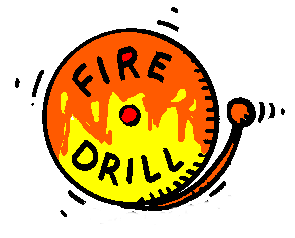 Q1. Why is important to carry out fire drills at regular intervals?A. An Employer normally invests a lot of money to ensure safety of   and assets by investing in fire detection & alarm, fire fighting means (extinguishers, hose reels, hydrants, sprinklers, water reservoirs, etc.) and training of personnel to prevent and combat fires. However, all of these may become ineffective in the event of fire if not maintained and tested regularly, and depending on the nature of the employers’ activities, direct and indirect damages can run into millions.Q2. What are the consequences of a fire disaster in an organisation?A. The effects of a fire in an organisation can be devastating in terms of lives lost, injuries, significant damage to property and the environment, and to the business community. Several researches have proven that nearly 80% of organisations have gone out of business after a fire disaster. Loss of clients and reputation is common after a fire disaster. Injured employees may eventually sue employers for compensation. The damages of the environment and neighbourhood can be catastrophic – toxic and eco-toxic gases are released affecting the health of inhabitants and can contributing to greenhouse and ozone depletion.Q3. Give TWO examples of fire disaster which could have been prevented by better fire drill?A. Classic examples of workplace fire disaster are:Piper AlphaWindsor Castle FireWindsor Tower Fire (Madrid)Q.4 What are the various components of a fire drill?Q.5 Outline the main requirements for an escape route?Q.6 What provisions are required for disabled persons in order to facilitate evacuation?Q.7 Outline issues that should be included in a training programme for employees on the emergency action to take in the event of fire?Q.8 List the tools and equipment required during a fire drill?Q.9 Give reasons that may delay the safe evacuation of employees from a workplace during a fire?Q.10 How much can a fire drill cost?Q.11 What is the ideal duration of a fire drill?Q.12 What are the various options of carrying out a fire drill?Q.13 What are acceptable response time for:	(1) Operation of alarms	(2) Evacuation to assembly point	(3) Extinguishing test fire	(4) Evacuation injured/disabled persons	(5) Convening fire services	(6) Fire services to report to siteQ.14 How is the roll call system operated to ensure effectiveness?Q.15 What are the acceptable outputs and performance of	(i) Hose reel system	(ii) Hydrants system	(iii) Response of Generating sets for fire fighting pumps.Q.16 How are performances assessed during fire drills.Q. 17 What is the format of a complete de-briefing report.Q.18 Etc.